МУНИЦИПАЛЬНОЕ КАЗЕННОЕ ОБЩЕОБРАЗОВАТЕЛЬНОЕ УЧРЕЖДЕНИЕ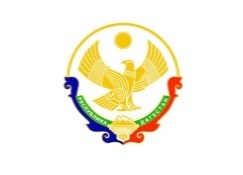 «ГЕРЕЙХАНОВСКАЯ СРЕДНЯЯ ОБЩЕОБРАЗОВАТЕЛЬНАЯ ШКОЛА №2 имени М.ДИБИРОВА»Адрес: 368776,РД, МР «Сулейман – Стальский район»,              e-mail: gereichan2.sosh@yandex.ruс. Герейханово 2 отд.                                                     url: http://gereihan2.dagschool.com/тел. 8 (928) 684-40-11МКОУ « Герейхановская СОШ № 2 им. М. Дибирова»              1 сентября 2020 г. в 11.00. часов состоялся Всероссийский открытый урок «Помнить – значить знать» посвященный 75 – летию Победы в Великой Отечественной  войне 1941- 1945 годов. Информацию довели до учителей школы и обеспечили подключение к открытому уроку.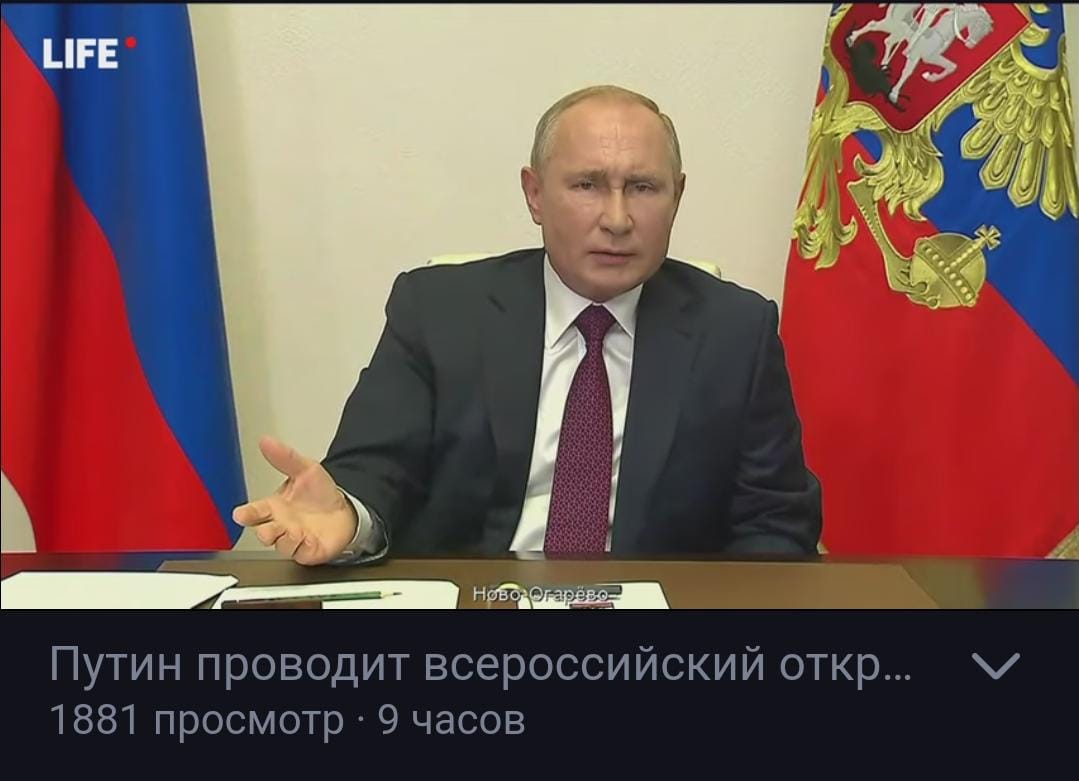 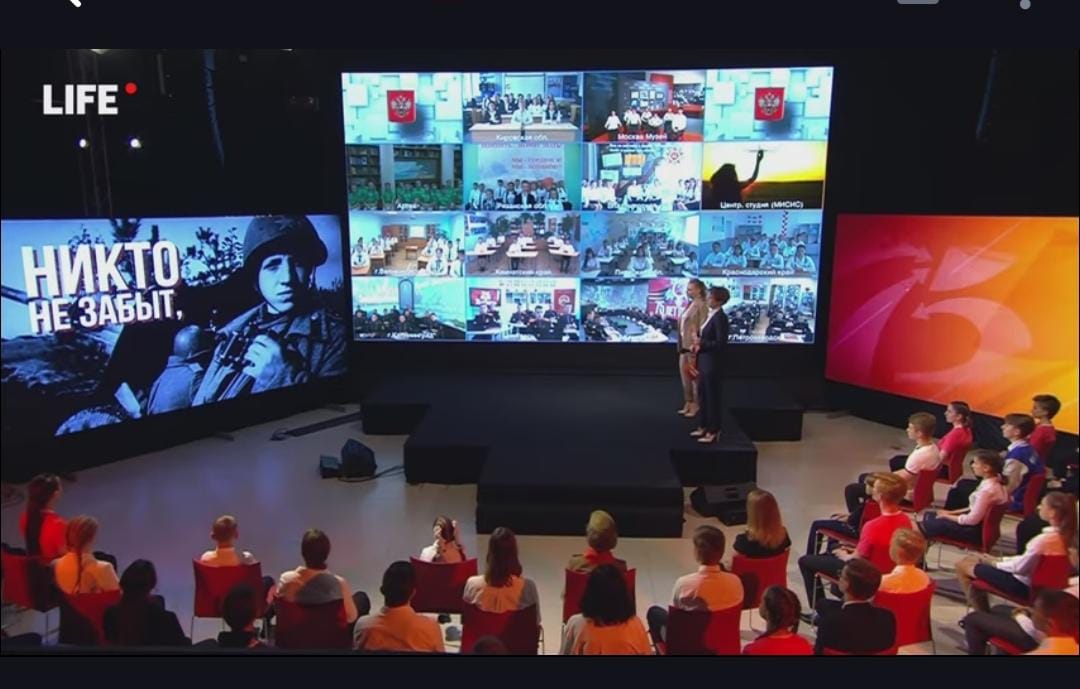 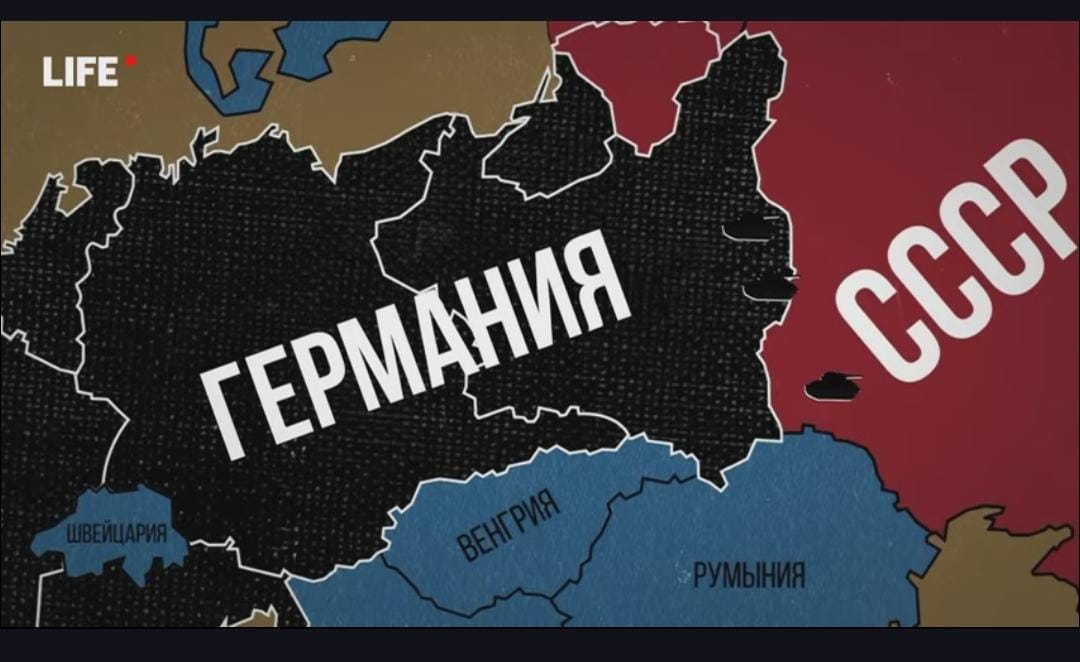 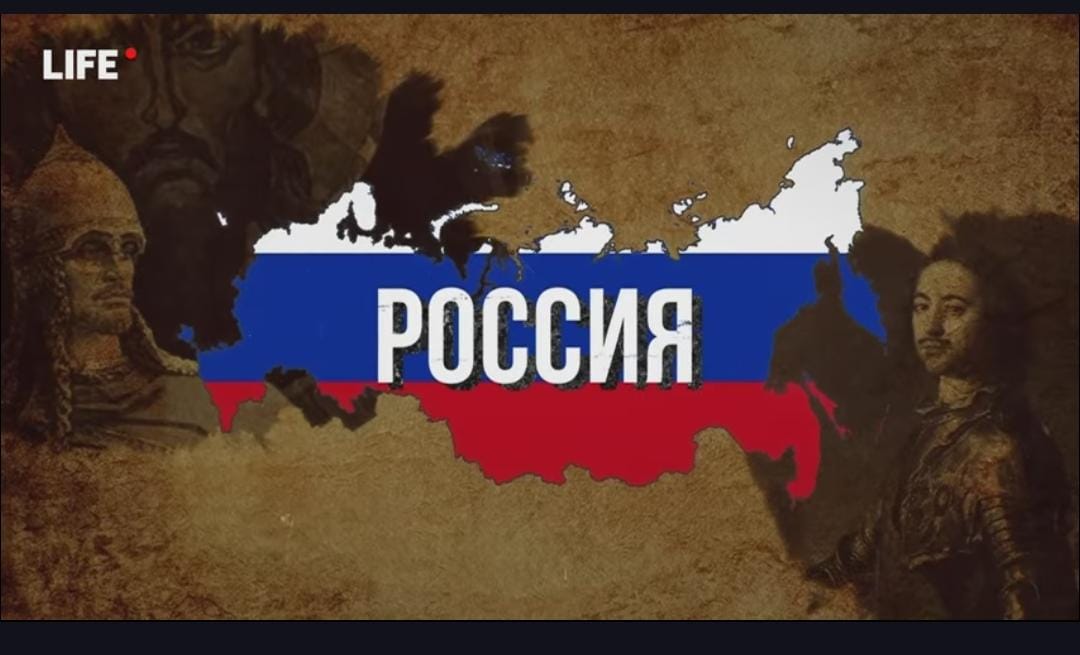                                                                                                ЗДВР                       Исакова М.А.